«Кукмара муниципаль районының 2019 елга һәм 2020 һәм 2021 еллар планчорына бюджеты турында» 2018 елның19 декабрендәге 259 номерлы Кукмарамуниципаль районы Советы карарынаүзгәрешләр кертү турындаМуниципаль район Башкарма комитеты җитәкчесе тәкъдим иткән Кукмара муниципаль районының 2019 елга һәм 2020 һәм 2021 елларның план чорына бюджет үзгәрешләрен карап, Кукмара Советы карар бирде:1) 1 статьяны түбәндәге редакциядә бәян итәргә:«1. 2019 елга Кукмара муниципаль районы бюджетының төп характеристикаларын расларга:1) Кукмара муниципаль районы бюджетының фаразланган гомуми керем күләме 1 432 089 276,80 сум күләмендә;2) Кукмара муниципаль районы бюджеты чыгымнарының гомуми күләме 1 454 157 874,62 сум күләмендә;3) Кукмара муниципаль районы бюджеты кытлыгы (профициты)22 068 597,82 сум күләмендә.2. 2020 елга һәм 2021 елга Кукмара муниципаль районы бюджетының төп характеристикаларын расларга:1) Кукмара муниципаль районы бюджетының фаразланган гомуми керем күләме 2020 елга 1 219 419 930,87 сум һәм 2021 елга 1 228 438 172,48 сум күләмендә;2) Кукмара муниципаль районы бюджеты чыгымнарының гомуми күләме 2020 елга 1 219 419 930,87сум һәм 2021 елга 1 228 438 172,48 сум күләмендә.3) Кукмара муниципаль районы бюджеты кытлыгы (профициты) 2020 елга 0 сум күләмендә, 2021 елга 0 сум күләмендә.3. Кукмара муниципаль районы бюджеты кытлыгын финанслау чыганакларын билгеләргә:2019 елга – әлеге карарга 1 нче кушымта нигезендә;2020 елга һәм 2021 елга  – әлеге карарга 2 нче кушымта нигезендә».2019 елга Кукмара муниципаль районы бюджеты кытлыгын финанслау чыганакларын әлеге карарга 1 нче кушымта нигезендә үзгәртергә.2) Кукмара муниципаль районы бюджетының 2019 елга фаразланган гомуми керем күләмен әлеге карарга 2 нче кушымта нигезендә үзгәртергә.3) Кукмара муниципаль районы бюджетының 2019 елга керемнәренең баш администраторлары исемлеген әлеге карарга 3 нче кушымта нигезендә үзгәртергә.4) 2019 елга бюджет чыгымнары классификациясенең бүлекләргә һәм бүлекчәләргә, максатчан статьялар һәм чыгымнар төрләре буенча бюджет ассигнованиеләре бүленешен әлеге карарга 4 нче кушымта нигезендә үзгәртергә.5) 2019 елга Кукмара муниципаль районы чыгымнарының ведомство структурасын әлеге карарның 5 нче кушымтасы нигезендә үзгәртергә.6) 2019 елда Татарстан Республикасы бюджетыннан һәм җирлекләр бюджетларыннан алына торган бюджетара трансфертларны әлеге карарның 6 нчы кушымтасы нигезендә үзгәртергә.Район башлыгы						С.Д.ДимитриевРЕСПУБЛИКА ТАТАРСТАНСОВЕТ КУКМОРСКОГОМУНИЦИПАЛЬНОГО  РАЙОНАТАТАРСТАН РЕСПУБЛИКАСЫКУКМАРА МУНИЦИПАЛЬРАЙОН СОВЕТЫ РЕШЕНИЕ13 декабрь, 2019 елКукмара шәһәреКАРАР№ 259КАРАР№ 259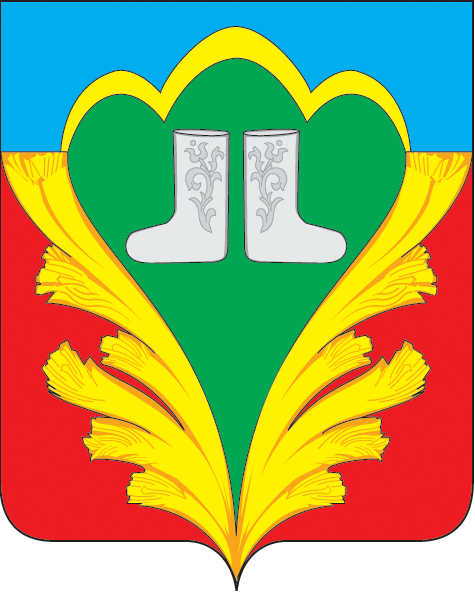 